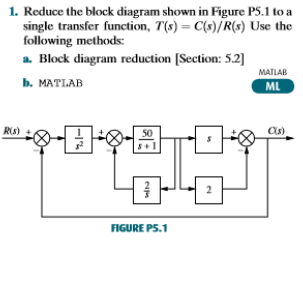 Antwoord: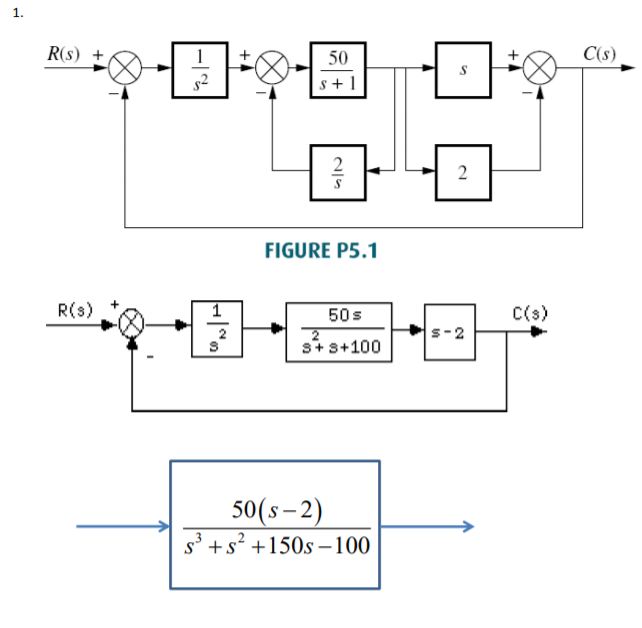 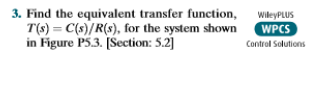 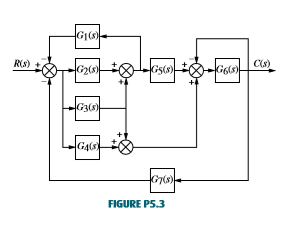 Antwoord: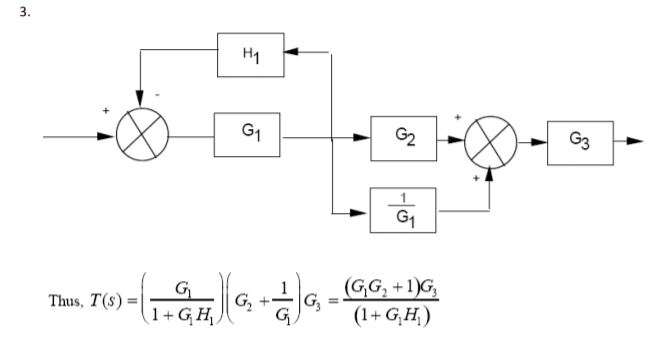 